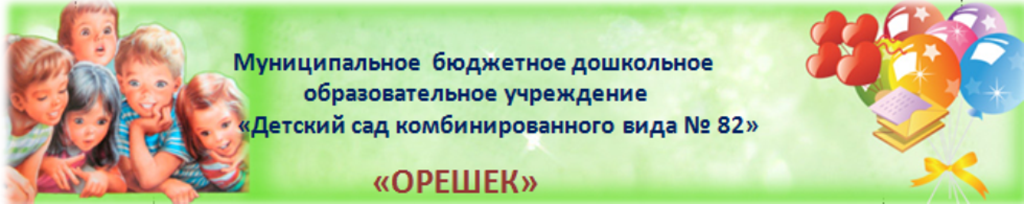 КОНСУЛЬТАЦИЯ ДЛЯ РОДИТЕЛЕЙ«давайте дружить»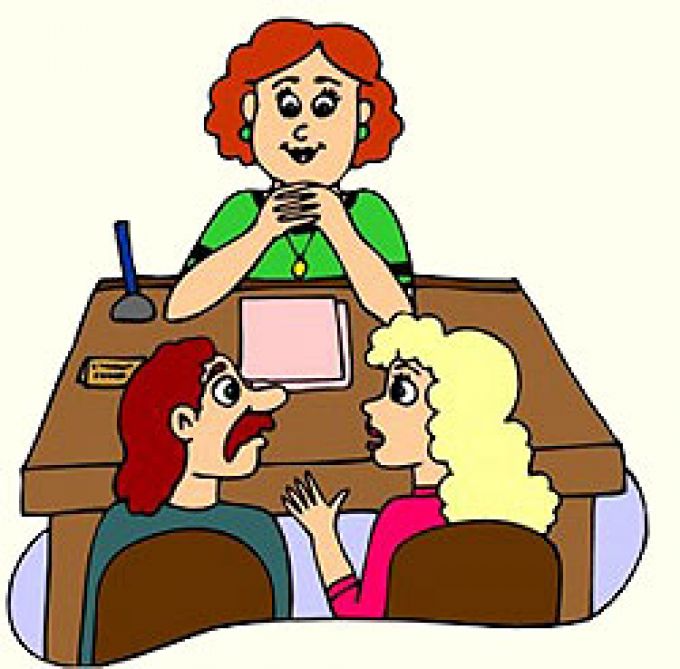 Г. Братск, 2018 гСодержание работы педагога с родителями включает в себя, по сути, все вопросы воспитания и обучения детей, с которыми педагог знакомит родителей дошкольников. Для обсуждения с родителями не существует второстепенных тем, поскольку родителям необходимы знания об особенностях развития ребенка, задачах воспитания, методах, организации предметно-игровой среды, подготовке его к обучению в школе и др. Они хотят получить ответ на вопрос: «Как поступить в том или ином случае?».Всем родителям необходимы педагогические знания, с рождением ребенка они вынуждены овладеть профессией воспитателя. Педагоги детских садов - профессионалы, они готовы помочь в воспитании детей. Содержание работы с родителями реализуется через разнообразные формы. Существуют традиционные и нетрадиционные формы общения педагога с родителями дошкольников.. Традиционные формы подразделяются на:коллективные, индивидуальные ; наглядно-информационные.К коллективным формам относятся групповые родительские собрания, конференции, «Круглые столы» и др. К индивидуальным формам относятся педагогические беседы с родителями; это одна из наиболее доступных форм установления связи с семьей. Отдельную группу составляют наглядно-информационные методы. Они знакомят  с условиями, задачами, содержанием и методами воспитания детей, способствуют преодолению поверхностного суждения о роли детского сада, оказывают практическую помощь семье. К ним относятся записи на магнитофон бесед с детьми, видеофрагменты организации различных видов деятельности, режимных моментов, занятий; фотографии, выставки детских работ, стенды, ширмы, папки-передвижки.В настоящее время особой популярностью  пользуются нетрадиционные формы общения с родителями. Они построены по типу развлекательных программ, игр и направлены на установление неформальных контактов с родителями, привлечение их внимания к детскому саду. Родители лучше узнают своего ребенка, поскольку видят его в другой, новой для себя обстановке, сближаются с педагогами.Нетрадиционные формы организацииОзнакомление родителей с возрастными и психологическими особенностями детей дошкольного возраста. Формирование у родителей практических навыков воспитания детейСеминары-практикумы, педагогический брифинг, педагогическая гостиная, проведение собраний, консультаций в нетрадиционной форме, устные педагогические журналы, игры с педагогическим содержанием, педагогическая библиотека для родителейНаглядно-информационные: информационно-ознакомительные; информационно-просветительскиеОзнакомление родителей с работой дошкольного учреждения, особенностями детей. Формирование у родителей знаний о воспитании и развитии детейИнформационные проспекты для родителей, организация дней (недель) открытых дверей, открытых просмотров занятий и других видов деятельности детей. Выпуск газет, организация мини-библиотекДосуговые формы организации общения призваны устанавливать теплые неформальные отношения между педагогами и родителями, а также более доверительные отношения между родителями и детьми. К данной группе форм мы отнесли проведение педагогами дошкольных учреждений таких совместных праздников и досугов в группе, как «Встреча Нового года», «Лучший папа», «Папа, мама, я - дружная семья» и др. Такие вечера помогают создать эмоциональный комфорт в группе, сблизить участников педагогического процесса. Родители могут проявить смекалку и фантазию в различных конкурсах. Использование досуговых форм способствует тому, что благодаря установлению позитивной эмоциональной атмосферы родители становятся более открытыми для общения, в дальнейшем педагогам проще налаживать с ними контакты, предоставлять педагогическую информацию.Познавательные формы организации общения педагогов с семьей предназначены для ознакомления родителей с особенностями возрастного и психологического развития детей, рациональными методами и приемами воспитания для формирования у родителей практических навыков.Основная роль продолжает принадлежать таким коллективным формам общения, как собрания, групповые консультации и др. Данные формы использовались и раньше. Однако сегодня изменились принципы, на основе которых строится общение педагогов и родителей. К ним относятся общение на основе диалога, открытость, искренность в общении, отказ от критики и оценки партнера по общению. Поэтому данные формы рассматриваются нами как нетрадиционные.Познавательные формы организации общения педагогов и родителей призваны выполнять доминирующую роль в повышении психолого-педагогической культуры родителей, а значит, способствуют изменению взглядов родителей на воспитание ребенка в условиях семьи, развивают рефлексию. Родители видят ребенка в обстановке, отличной от домашней, а также наблюдают процесс его общения с другими детьми и взрослыми.Наглядно-информационные формы организации общения педагогов и родителей решают задачи ознакомления родителей с условиями, содержанием и методами воспитания детей в условиях дошкольного учреждения, позволяют правильнее оценить деятельность педагогов, пересмотреть методы и приемы домашнего воспитания, объективнее увидеть деятельность воспитателя.Укреплением и развитием тесной связи и взаимодействия различных социальных институтов (д/с, семья, общественность) обеспечивают условия жизни и воспитания ребенка, формирование основ полноценной, гармонической ценности.На современном этапе в основу совместной деятельности семьи и ДОУ заложены следующие принципы:1. родители и педагоги являются партнерами в воспитании и обучении детей;2. это единое понимание педагогами и родителями целей и задач воспитания и обучения детей;3. помощь, уважение и доверие к ребенку как со стороны педагогов, так и со стороны родителей;4. знание педагогами и родителями воспитательных возможностей коллектива и семьи, максимальное использование воспитательного потенциала в совместной работе с детьми;5. постоянный анализ процесса взаимодействия ДОУ и семьи, его промежуточным и конечным результатом.Каждое ДОУ не только воспитывает ребенка, но и консультирует родителей по вопросам воспитания детей. Педагог дошкольного учреждения - не только воспитатель детей, но и партнер родителей по их воспитанию.Теоретики и практики дошкольного воспитания, подчеркивая необходимость связи ДОУ с семьей и необходимость совершенствования форм и методов работы с родителями, выявили специфику этой работы и ее задачи.Задачи работы ДОУ по взаимодействию с родителями:установить партнерские отношения с семьей каждого воспитанника;объединить усилия для развития и воспитания детей;создать атмосферу взаимопонимания, общности интересов, эмоциональной взаимоподдержки;поддерживать их уверенность в собственных педагогических возможностях.
